RBM ApproachEffective project management requires the focus of implementation to be on the actual results that are achieved, rather than on the various activities that are carried out in project implementation. RBM enables the definition of clearly articulated goals, objectives, and expected results, and provides tools to measure the progress towards achieving them.RBM defines levels of desired results (outcomes and outputs), applies the indicators used to measure performance toward results, and explicitly monitors the risk factors that may affect their achievement. The RBM approach provides the framework and operational tools that enable a shared understanding among stakeholders of the vision, targets, and progress towards achieving its expected results.There are four key elements of the RBM approach these are defined below.Key Results Based Management DefinitionsRBM Model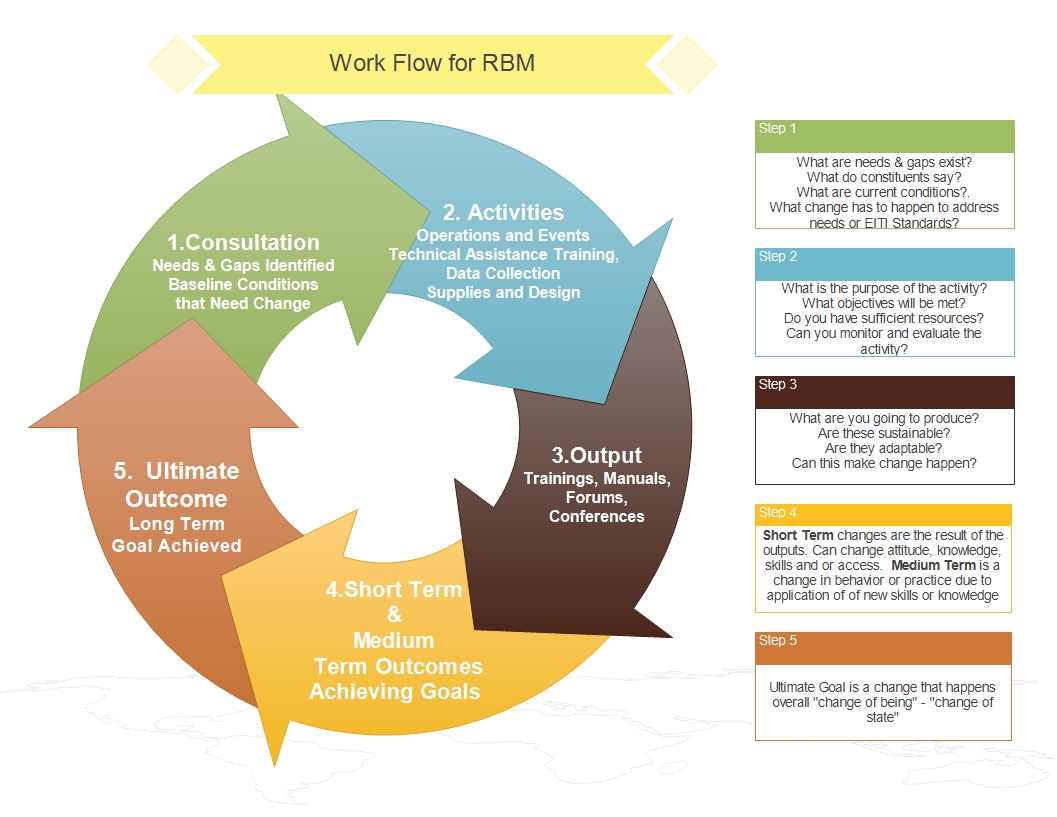 Impact and EffortSample Exercise to determine if you have all the resources required to make an activity viable. Work Breakdown StructureRisk MatrixSampleProject Management FrameworkSampleIdentify an indicator that is measurable. Logic Model (LM)VisionThe LM ensures a clear link between investment (grant funds) and project results and assists in the roll-up of results for monitoring and reporting purposes.Risk Register (RR)Implementation and PlanningThe risk register is a table that describes all significant risks that are identified as related to environmental conditions, stakeholder input and other influencing factors.  Negative impacts can pose a risk for the success of your activities and overall actions or strategies.  Therefore, risks need to be mitigated risks. As new risks emerge, new mitigation strategies will be developed. Not all risks are negative as some come with opportunities so identifying these is also important.Work-breakdown Structure (WBS)Activities and OutputsThe WBS is aligned with the Logic Model and is a breakdown of activities and the expected outputs that these activities will produce.  These can range from tools to trainings and will support the achievement of immediate (short term objectives), intermediate (medium term objectives) and the ultimate outcomes (goal).Project Management Framework(PMF)Monitoring and ReportingThe PMF takes into consideration qualitative and quantitative indicators for each result level, and a baseline for each indicator from which targets can then be established. Through the PMF, performance information will be gathered continuously. Rigorous analysis of the information provided through the PMF can alert project management to areas where corrective action might be needed if project strategies are not leading to expected results.  All measured results can be used in the annual progress report and be presented as achievements of your member organization.Create a Relevant Activity: Develop a plain language Create a Relevant Activity: Develop a plain language Create a Relevant Activity: Develop a plain language Create a Relevant Activity: Develop a plain language Create a Relevant Activity: Develop a plain language ObjectiveObjectiveObjectiveObjectiveObjectiveLevel of Impact Short TermMedium TermLong TermHow Many People?Level of EffortHuman ResourcesSkills and Capacity FinancesTime?What will be produced/created or learnt?What will be produced/created or learnt?What will be produced/created or learnt?What will be produced/created or learnt?What will be produced/created or learnt?ULTIMATE GOAL Change of StateGOALFoster Improved Governance of the extractives sector by publishing robust data that generates public debate, builds capacity and empowers citizens to make knowledge-based decisions over the allocation of resourcesGOALFoster Improved Governance of the extractives sector by publishing robust data that generates public debate, builds capacity and empowers citizens to make knowledge-based decisions over the allocation of resourcesGOALFoster Improved Governance of the extractives sector by publishing robust data that generates public debate, builds capacity and empowers citizens to make knowledge-based decisions over the allocation of resourcesGOALFoster Improved Governance of the extractives sector by publishing robust data that generates public debate, builds capacity and empowers citizens to make knowledge-based decisions over the allocation of resourcesGOALFoster Improved Governance of the extractives sector by publishing robust data that generates public debate, builds capacity and empowers citizens to make knowledge-based decisions over the allocation of resourcesGOALFoster Improved Governance of the extractives sector by publishing robust data that generates public debate, builds capacity and empowers citizens to make knowledge-based decisions over the allocation of resourcesGOALFoster Improved Governance of the extractives sector by publishing robust data that generates public debate, builds capacity and empowers citizens to make knowledge-based decisions over the allocation of resourcesGOALFoster Improved Governance of the extractives sector by publishing robust data that generates public debate, builds capacity and empowers citizens to make knowledge-based decisions over the allocation of resourcesGOALFoster Improved Governance of the extractives sector by publishing robust data that generates public debate, builds capacity and empowers citizens to make knowledge-based decisions over the allocation of resourcesGOALFoster Improved Governance of the extractives sector by publishing robust data that generates public debate, builds capacity and empowers citizens to make knowledge-based decisions over the allocation of resourcesGOALFoster Improved Governance of the extractives sector by publishing robust data that generates public debate, builds capacity and empowers citizens to make knowledge-based decisions over the allocation of resourcesGOALFoster Improved Governance of the extractives sector by publishing robust data that generates public debate, builds capacity and empowers citizens to make knowledge-based decisions over the allocation of resourcesGOALFoster Improved Governance of the extractives sector by publishing robust data that generates public debate, builds capacity and empowers citizens to make knowledge-based decisions over the allocation of resourcesGOALFoster Improved Governance of the extractives sector by publishing robust data that generates public debate, builds capacity and empowers citizens to make knowledge-based decisions over the allocation of resources MEDIUM TERMObjectiveChange of PerformanceOUTCOMESOUTCOMESOUTCOMESOUTCOMESOUTCOMESOUTCOMESOUTCOMESOUTCOMESOUTCOMESOUTCOMESOUTCOMESOUTCOMESOUTCOMESOUTCOMES MEDIUM TERMObjectiveChange of Performance11111222222SHORT TERM Objectives(Change in Capacity)1.11.21.22.12.12.12.22.2OUTPUTS(Activity to Complete)1.1.01.2.01.2.0OUTPUTS(Activity to Complete)OUTPUTS(Activity to Complete)1.1.11.2.11.2.1OUTPUTS(Activity to Complete)ULTIMATE GOALGOALFoster Improved Governance of the extractives sector by publishing robust data that generates public debate, builds capacity and empowers citizens to make knowledge-based decisions over the allocation of resourcesULTIMATE GOALGOALFoster Improved Governance of the extractives sector by publishing robust data that generates public debate, builds capacity and empowers citizens to make knowledge-based decisions over the allocation of resourcesIntermediate Objectives1Immediate Objectives1.1Description of Planned and Proposed ActivitiesDescription of Planned and Proposed Activities1.1.1  Output- 1.1.1  Output- 1.1.21.1.31.1.4Risk DefinitionRisk ResponseImpact/OpportunityHighMediumLow1COVID-19 may see another office shut-down in government if numbers increase.  Access to partners and beneficiaries may be limited to technology platforms only.Assess access to new technologies. Provide additional support for internet use.  Use simple technologies and platforms to reach out to stakeholdersOpportunity to reach to a broader audience through technologies, not limiting participationX23456789Expected resultsIndicatorsBaselineTargetData SourcesData Collection MethodsFrequencyResponsibleUltimate Outcome/GoalUltimate Outcome/GoalUltimate Outcome/GoalUltimate Outcome/GoalUltimate Outcome/GoalUltimate Outcome/GoalUltimate Outcome/GoalUltimate Outcome/GoalIncreased number of Citizens that are aware of the benefits of transparency and good governance in the Extractives Sector and have the knowledge and skills to lead and stimulate debate around key issues and advocate accordinglyEnhanced perception (%) of citizens feeling that EITI is performing its role in increasing Feasibility StudyDirect and Indirect StakeholdersGovernment reform, laws, and regulationsSurvey, InterviewsAnnually EITI Member organizationIntermediate Outcome/Medium Term ObjectiveIntermediate Outcome/Medium Term ObjectiveIntermediate Outcome/Medium Term ObjectiveIntermediate Outcome/Medium Term ObjectiveIntermediate Outcome/Medium Term ObjectiveIntermediate Outcome/Medium Term ObjectiveIntermediate Outcome/Medium Term ObjectiveIntermediate Outcome/Medium Term Objective1Improved ability to communicate and engage multiple stakeholders in discussions and increased awareness around natural resource allocation and sector transparencyIncreased Awareness and Number of Number of Activities taking place2019 Annual Progress ReportMember Country MSG, Constituents StakeholdersAnnual Progress ReportSurvey, Interviews, Platform tracking on social mediaQuarterlyEITI Member organization2Immediate Outcomes/Short Term ObjectivesImmediate Outcomes/Short Term ObjectivesImmediate Outcomes/Short Term ObjectivesImmediate Outcomes/Short Term ObjectivesImmediate Outcomes/Short Term ObjectivesImmediate Outcomes/Short Term ObjectivesImmediate Outcomes/Short Term ObjectivesImmediate Outcomes/Short Term Objectives1.1Stakeholders have the knowledge and skills to lead and stimulate debate around sector transparencyIncreased number of activities related to EITI by constituentsTBDMSG Constituents CSOS, IndustryTBDSocial Media tracking, conferences and forumsQuarterlyEITI Member organization2.1Activity1.1.12.1.1